Sherington Primary School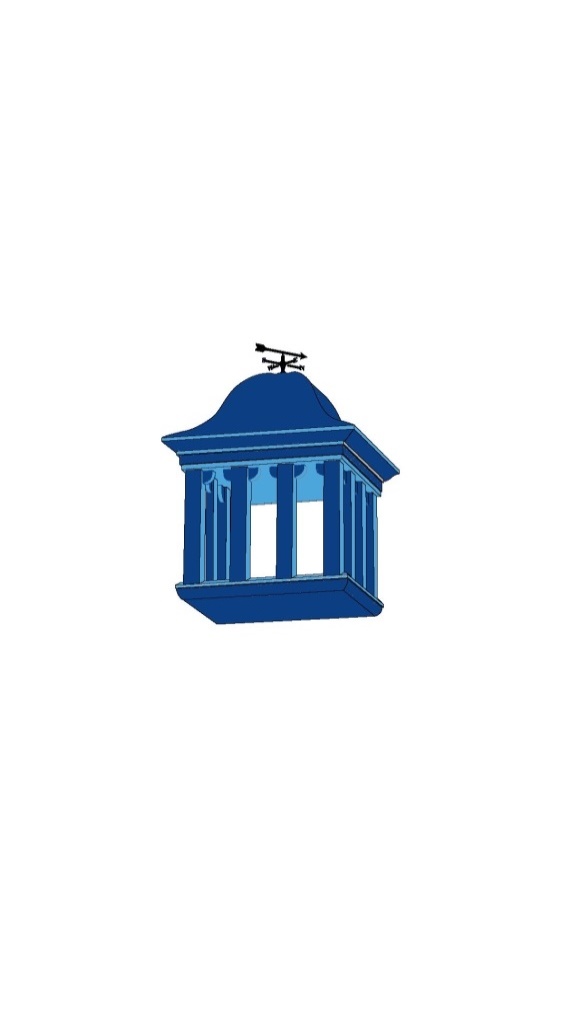 Wyndcliff Road, Charlton, London, SE7 7JPTel:  020 8858 5497Inclusion Manager required for September 2022 or January 2023Sherington is a thriving and dynamic school. We believe that ‘character + academics’ is the goal of true education and deliver this through Positive Education and the PERMA model.  By placing wellbeing at the heart of education, our pupils are encouraged to flourish – emotionally, socially, psychologically and academically. Sherington has a reputation for high standards.  Are you an experienced SENCO or Inclusion Manager with DSL experience who believes in transforming SEND provision to ensure that all children reach their potential despite any learning barriers?Are you enthusiastic about making a significant individual contribution to the continued success of our school as part of the Senior Leadership Team? Do you have a genuine commitment to inclusive education and the raising of standards?We welcome applications from those with a proven track record of exceptional practice. The post holder will be responsible for the leadership of our SEND provision and assume the role of Designated Safeguarding Lead. You will:have Qualified Teacher Status with at least 4 years of classroom experience;have experience of teaching children with complex needs across Early Years, KS1 and KS2;have experience of ensuring the best possible outcomes for children with SEND: academically, socially and emotionally;have experience of working successfully within and leading a team;provide a good universal offer of high-quality inclusive teaching and learning provision in all classrooms by equipping staff well with knowledge and skills;introduce SEN initiatives;have experience of setting, monitoring, evaluating and recording progress;possess a  strong understanding of SEND policy and procedures;be willing to achieve the National Award for Special Educational Needs Coordination (NASENCO) if not already achieved;be an innovative and reflective practitioner who is keen to learn;respect and promote the school’s ethos and values.School visits are warmly welcomed and encouraged. Please contact Susie Healy on sao@sherington.greenwich.sch.uk to arrange an appointment, or for further information. Application packs can be downloaded from our website: www.sheringtonprimary.co.uk Sherington Primary School is committed to safeguarding and promoting the welfare of children, and the successful candidate will be enhanced DBS checked prior to appointment – among other pre-employment checks.Closing date for receipt of completed applications Wednesday 25th May 2022 at 12 noon Interview date: Thursday 26th May 2022  